QUEJAS Y APELACIONESEstimado cliente, para ingresar su queja o apelación le solicitamos llenar el presente formato (solo pág. 1)Nota: Ninguna queja o apelación es discriminada, la aceptación de la queja o apelación obliga al Organismo a dar respuesta satisfactoria y de ser necesario aplicar las acciones apropiadadas.Nombre del Proceso (Gerencia que le atiende): Nombre del Proceso (Gerencia que le atiende): Fecha: Fecha: Servicio:Identificación del Servicio (solicitud, pedido, expediente, etc):Descripción de la Queja o SugerenciaDescripción de la Queja o SugerenciaDescripción de la Queja o SugerenciaFecha de Ocurrencia: Hora: Personal que lo atendió:Por favor incluya toda la información que considere puede ser de utilidad para atender su queja o apelaciónNombre y Firma_______________________________Para informarle del seguimiento que se ha dado a su queja o apelación es necesario que proporcione los siguientes datos:Para informarle del seguimiento que se ha dado a su queja o apelación es necesario que proporcione los siguientes datos:Nombre:Empresa:E-mail:Teléfono:La información es estrictamente confidencial y solamente se utiliza con el propósito de atenderle mejorLa información es estrictamente confidencial y solamente se utiliza con el propósito de atenderle mejorPARA USO EXCLUSIVO DEL ORGANISMOPARA USO EXCLUSIVO DEL ORGANISMOPARA USO EXCLUSIVO DEL ORGANISMOPARA USO EXCLUSIVO DEL ORGANISMOPARA USO EXCLUSIVO DEL ORGANISMOPARA USO EXCLUSIVO DEL ORGANISMOPARA USO EXCLUSIVO DEL ORGANISMOProcede   Procede   Procede   No Procede   No Procede   No Procede   No Procede   ¿Por qué?¿Por qué?¿Por qué?¿Por qué?¿Por qué?¿Por qué?¿Por qué?Folio Q/A:Folio Q/A:Clasificación:Clasificación:Clasificación:Clasificación:Clasificación:--/--/Queja   Queja   Queja   Apelación   Apelación   ¿Aplica plan de Acciones Correctivas?¿Aplica plan de Acciones Correctivas?¿Aplica plan de Acciones Correctivas?¿Aplica plan de Acciones Correctivas?¿Aplica plan de Acciones Correctivas?¿Aplica plan de Acciones Correctivas?¿Aplica plan de Acciones Correctivas?Si    Folio: Si    Folio: Si    Folio: Si    Folio: No   No   No   CorrecciónCorrecciónCorrecciónCorrecciónCorrecciónCorrecciónCorrecciónFecha de implementación:Cierre de la Queja o Apelación:Cierre de la Queja o Apelación:RESOLUCIÓN Y/O FINALIZACIÓNRESOLUCIÓN Y/O FINALIZACIÓNRESOLUCIÓN Y/O FINALIZACIÓNRESOLUCIÓN Y/O FINALIZACIÓNCopia a dependencia Copia a dependencia Copia a dependencia Copia a dependencia Dependencia:Fecha: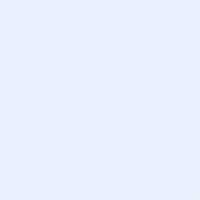 